MR. AKASH SHARMA660/20 Prem Nagar, Jail Road, Rohtakakkiakash0922@gmail.com 9418922488DOB 10/05/1995Objective	To obtain a challenging position in a high quality engineering environment where my resourceful experience and academic skills will add value to organizational operations.Experience	Supreme Pvt Ltd, Khushkhera, BhiwadiIn Process Quality Engineer2016 - 2017I worked there as an In Process Quality Engineer and my Key Responsibilities were as follows:-Do Job Setup Approval of all the Injection Moulding Machines as the shift startsMake FPA Report of the Component setup that is going to be produced after Job SetupDo Hourly monitoring of the Components being manufactured upon shop ﬂoor as per SOPMonitor Any Change in 4M (Man, Machine, Material and Method) and take necessary actionsRaw Material Veriﬁcation as per SpeciﬁcationHands on Instruments such as Slip Gauge, Height Gauge, Proﬁle Projector, Puppy Dial, etc.YAZAKI INDIA PVT LTD, BhiwadiProduction EngineerI worked as an Production Engineer and my Key Responsibilities were:‐Responsible for the Daily Production as per Planning and achieve Productivity and Eﬃciency Targets2017 - 2018Responsible for Producing required components as per the Process Work Flow and Standard Operating proceduresResponsible for selecting and deputing Man Power as per their skill levelConduct On Joining Training and record and monitor the capability of each operatorMonitor and act for Rejection Control upon the shop ﬂoor due to Improper Handling and inappropriate procedureMaintain 5S and discipline at the shop ﬂoor during the shiftUpskill the Operators by providing knowledge of documents and other necessary things such as Daily Check sheet, Reference Sample, Drop Parts Category, Daily Rejection quantity, Critical Stations, etcKAIZEN - Continuous ImprovementElin Electronics Pvt Ltd GhaziabadSenior Quality EngineerJanuary 2019 - Till DateI worked there as an Senior Process Quality Engineer and my Key Responsibilities were as follows:-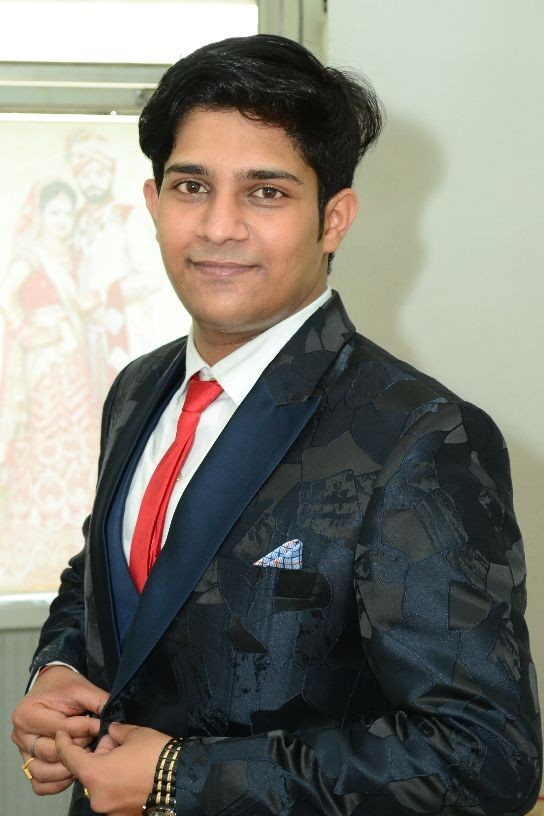 Do Job Setup Approval of all the Critical Stages as the shift startsMake FPA Report of the Component setup that is going to be produced after Job SetupDo Hourly monitoring of the Components being manufactured upon shopﬂoor as per SOPMonitor Any Change in 4M (Man, Machine, Material and Method) and take necessary actionsRaw Material Veriﬁcation as per SpeciﬁcationHands on Instruments such as Slip Gauge, Height Gauge, Proﬁle Projector, Puppy Dial, Quickoscope, Ford Cup, UTM Machine,etc.Prepare Monthly MIS report and share with ManagementPoke yoke Monitoring and ValidationPrepare Monthly Basis Rejection Data Report and share action plan as per requirememtConduct QGFI Audit at the Final Inspection stageProcess Capability StudyHandles Customer Complaints and Queries and share CAPAPrepare 8D-Corrective Action/Preventive Action Report and Share Improvement PlanConduct PQCS audit as per Control PlanKaizen Implemention on the Shop FloorPrepare Work Instructions/Standard Operating ProceduresD-3 Analysis and Corrective action reportEducationmaharishi Dayanand University,rohtakB.Tech Mechanical 2013-2017 — 53%Skills	LEADERSHIPIN PROCESS QUALITY CONTROL AS PER CUSTOMER SATISFACTION SPC PLANHANDS ON INSTRUMENTS SUCH AS PROFILE PROJECTOR, HEIGHT GAUGE, SLIP GAUGE, QUICKOSCOPE, ETC4M CHANGE MONITORING AND CONTROL AND VALIDATION QGFI AUDITPQCS AUDIT PFMEAPOKE YOKE MONITORING AND VALIDATION JOB SETUP APPROVALPARTICIPATE IN CFT MEETINGSPREPARE MONTHLY REJECTION DATA TREND AND PREPARE ACTION PLAN PREPARE DEFECT WISE PARETOPROCESS CAPABILITY STUDYProjectsTO CONTROL DEFECTS DUE TO CHANGE IN PROCESS PARAMETERS OF INJECTION MOULDING MACHINESMy project was basically based upon controlling defects in Injection Moulding Machines due to any sudden change in Machine parameters such as Temperature of Heat Exchanger Units and Air Pressure Supply and Water Supply in the Mould for CoolingInterests	Reading Magazines related to Automobile sectorListening MusicPlaying Basket BallPlay Outdoor with my Pet Named - OdinLanguage	English - Fluent , Hindi - Fluent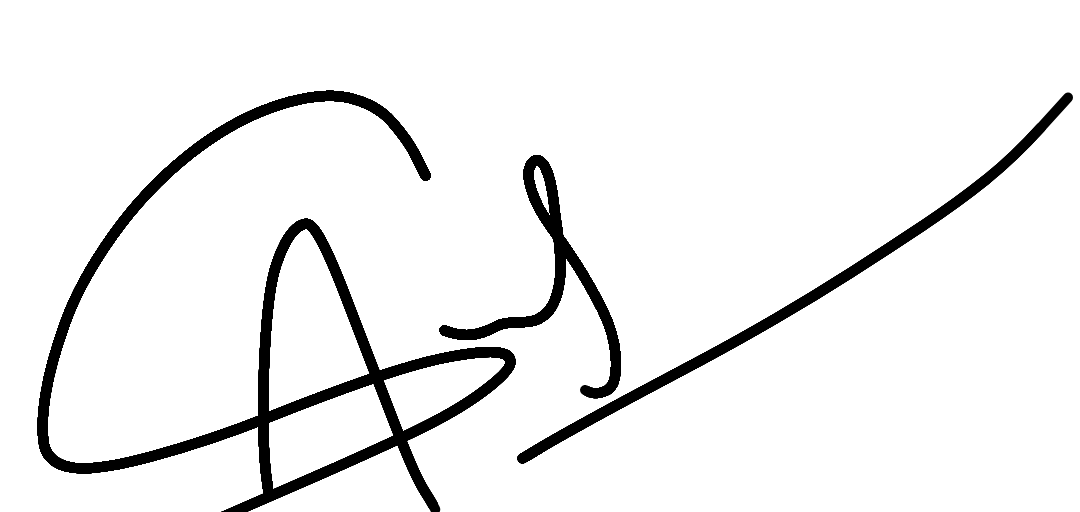 